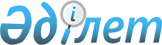 О внесении изменений в решение районного маслихата от 19 декабря 2008 года № 84 "Жер салығының базалық ставкасын бекіту туралы"Решение маслихата Темирского района Актюбинской области от 17 февраля 2017 года № 82. Зарегистрировано Департаментом юстиции Актюбинской области 6 марта 2017 года № 5287      В соответствии со статьей 6 Закона Республики Казахстан от 23 января 2001 года "О местном государственном управлении и самоуправлении в Республике Казахстан", статьей 50 Закона Республики Казахстан от 6 апреля 2016 года "О правовых актах", со статьями 382, 387 Кодекса Республики Казахстан от 10 декабря 2008 года "О налогах и других обязательных платежах в бюджет (Налоговый кодекс)" Темирский районный маслихат РЕШИЛ:

      1. Внести в решение Темирского районного маслихата от 19 декабря 2008 года № 84 "Жер салығының базалық ставкасын бекіту туралы" (зарегистрированное в реестре государственной регистрации нормативных правовых актов № 3–10–92, опубликованное 29 января 2009 года в газете "Темір") следующие изменения:

      в заголовке, по всему тексту и в приложении № 1 указанного решения на казахском языке слова "ставкасын", "ставкалары", "ставкасы", "бекітілсін", "№ 1 қосымшаға", "№ 1 қосымша", "алаңға" заменить словами "мөлшерлемесін", "мөлшерлемелері", "мөлшері", "төмендетілсін", "қосымшаға", "қосымша", "жер учаскелеріне";

      пункт 2 изложить в следующей новой редакции:

      "2. Жер салығының мөлшерлемелері Қазақстан Республикасының "Салық және бюджетке төленетін басқа да міндетті төлемдер туралы (Салық кодексі)" Кодексінің 379, 381 және 383 баптарында белгіленген жер салығының базалық мөлшерлемелерінен елу пайызға жоғарылатылсын.";

      2. Настоящее решение вводится в действие по истечении десяти Календарных дней после дня его первого официального опубликования.


					© 2012. РГП на ПХВ «Институт законодательства и правовой информации Республики Казахстан» Министерства юстиции Республики Казахстан
				
      Председатель сессии

Секретарь

      Темирского районного маслихата

Темирского районного маслихата

      Г.КАЛИЕВА

Б.ИЗБАСОВ
